Руководствуясь Градостроительным кодексом Российской Федерации, решением Совета муниципального образования Мостовский район от 29 декабря 2015 года № 36 «О передаче полномочий органа местного самоуправления муниципального района органам местного самоуправления поселений на 2016 год», решением Совета Губского сельского поселения от 30 декабря 2015 года № 69 «О принятии полномочий Губским сельским поселением Мостовского района от органа местного самоуправления муниципального района  на 2016 год», Уставом Губского сельского поселения Мостовского района, рассмотрев представленный главой администрации Губского  сельского поселения Мостовского района проект внесения изменений в правила землепользования и застройки Губского сельского поселения, в части корректировки градостроительных регламентов, Совет Губского сельского поселения решил:1. Утвердить внесение изменений в правила землепользования и застройки Губского сельского поселения Мостовского, утвержденные решением Совета Губского сельского поселения Мостовского района от 06 ноября 2013  года № 194 «Об утверждении правил землепользования и застройки Губского сельского поселения Мостовского района», согласно приложению к настоящему решению. 2. В двухнедельный срок направить копию правил землепользования и застройки Губского сельского поселения Мостовского района в департамент по архитектуре и градостроительству Краснодарского края, в порядке предусмотренном статьей 8.1 Градостроительного кодекса РФ. 3.В течение семи дней направить копию правил землепользования и застройки Губского сельского поселения Мостовского района в администрацию муниципального образования Мостовский район для размещения в информационной системе обеспечения градостроительной деятельности, в порядке предусмотренном статьей 57 Градостроительного кодекса РФ.4. В десятидневный срок со дня утверждения правил землепользования и застройки Губского сельского поселения Мостовского района  обеспечить доступ к утвержденным материалам проекта на официальном сайте Федеральной государственной информационной системы территориального планирования. 5. Общему отделу администрации Губского сельского поселения Мостовского района (Перова) опубликовать настоящее решение  в районной газете «Предгорье»  и разместить на официальном сайте администрации Губского сельского поселения в сети Интернет.6. Контроль за выполнением настоящего решения возложить на комиссию по вопросам развития сельских населенных пунктов, сельского хозяйства, землеустройству, экологии (Франгов).7. Решение вступает в силу со дня его официального опубликования. Глава Губскогосельского поселения                                                                                   А.А. Лутай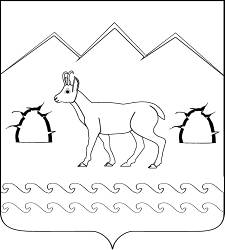 СОВЕТ ГУБСКОГО  СЕЛЬСКОГО ПОСЕЛЕНИЯМОСТОВСКОГО РАЙОНАРЕШЕНИЕ           от ______________                                                                         №______станица ГубскаяО внесении изменений в правила землепользования и застройки Губского сельского поселения Мостовского района 